教育部高等学校心理学教学指导委员会=================================================================================================================================================第一届心理学专业青年研究生导师培训班 第二轮通知各高等学校教务处及心理学机构：针对心理学专业青年研究生导师在争取科研基金支持、指导研究生过程中碰到的诸多问题和困惑，为更好地提升心理学专业研究生的培养水平，教育部高等学校心理学教学指导委员会，联合广东省本科高校心理学类教学指导委员会，拟定于2020月1月10日-13日举办第一届心理学专业青年研究生导师培训班。培训结束后将由教指委颁发培训结业证书。本次培训班的开设，不仅可以提高心理学专业青年研究生导师综合素质，同时，可以提高各高校研究生培养的水平，提升各高校心理学科的研究水平。希望贵单位从人员、经费、时间等方面支持教指委的培训计划。培训目的：提高全国心理学专业青年研究生导师的研究生培养水平。培训对象：全国心理学专业青年研究生导师及有志于学术道路的科研工作者；副教授，讲师优先。限额60人。 培训时间：2020月1月10日-13日（10日周五报到，11-13日授课2天半，13日周一下午离开）培训地点：广州 华南师范大学石牌校区心理学院培训费：1200元/人，交通费和食宿费自理。培训费缴纳方式：具体缴费方式和会议回执可见附件1，请缴费完成后，将转账凭证以及会议回执，发送至xlxy2019@126.com。已经报名的学员请扫描附件1中的二维码加入青年研究生导师培训群。会议联系人：王瑞明，黄健，贾艳蕾，020-85216822（贾艳蕾）， xlxy2019@126.com主办单位：教育部高等学校心理学教学指导委员会广东省本科高校心理学类教学指导委员会承办单位：华南师范大学心理学院华南师范大学研究生院2019年12月10日附件1                                                	培训费缴纳方式：银行转账 （汇款截止日期为2020年1月3日）汇入单位：华南师范大学 开户行：中国工商银行广州高新区支行 银行账户：3602 0081 0900 0326 883 转账备注中请务必在备注栏注明：“第一届心理学专业青年研究生导师培训”，否则会务组无法确认汇款信息。 汇款成功后，请将汇款凭证以及培训回执（如在第一轮通知时已经发送过报名表的学员，可只将汇款凭证发送到邮箱即可），发送到邮箱：xlxy2019@126.com，以便会务组及时核对您的汇款。培训回执下载地址：http://statics.scnu.edu.cn/pics/psy/2019/1125/1574648192535014.xlsx现场报到缴费如选择现场缴费的学员，请填写培训回执到培训班指定邮箱:xlxy2019@126.com，并告知您将采用现场缴费的方式提交培训费。现场缴费的时间为2020月1月10日上午8：30至下午5：00，缴费只接受公务卡刷卡。请扫描下方二维码加入培训微信群，微信群二维码有效期至2019年12月17日，后续将会发布最新的二维码。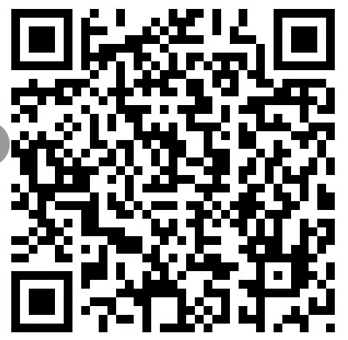 附件2：培训专家及培训初定题目莫  雷    导师如何培养优秀研究生周晓林   青年导师个人成长指导李  红    导师如何培养优秀研究生白学军   青年导师如何规划研究方向罗跃嘉   青年导师如何激励学生方  方   国家自然科学基金各类项目申报刘  文  国家社会科学基金各类项目申报张  卫  研究生管理文件和政策解读王瑞明  青年导师如何做到教学和科研并重培训专家介绍：莫雷，华南师范大学心理学院教授、博导，心理学部部长，校学术委员会主任，教育部社科委员，国家级教学名师。曾任国务院学位委员会心理学评议组组长，中国心理学会理事长，华南师范大学副校长。周晓林，北京大学校务委员会委员，心理与认知科学学院教授，博士生导师。教育部长江学者特聘教授，国务院学位委员会心理学评议组成员，教育部心理学教学指导委员会主任委员，中国心理学会前任理事长。李红，深圳大学特聘教授，中国心理学会候任理事长，国务院学科评议组成员，教育部心理学教学指导委员会副主任；教育部长江学者特聘教授，首批“新世纪百千万人才工程国家级人选”；曾任西南大学心理学部部长、认知与人格教育部重点实验室主任、辽宁师范大学副校长、深圳大学心理与社会学院院长、深圳大学教育学部主任等职。白学军，天津师范大学副校长，兼任心理与行为研究院院长，博导，长江学者特聘教授、万人计划哲学社会科学领军人才。现任国务院学位委员会心理学科评审组成员、教育部高等学校心理学类专业教学指导委员会副主任委员。曾任中国心理学会理事长。罗跃嘉，深圳大学教授，脑疾病与认知神经科学中心主任，杰青，百千万，曾任北师大认知神经科学与学习国家重点实验室主任，中科院心理健康重点实验室主任。方方，北京大学心理与认知科学学院院长，麦戈文脑科学研究所常务副所长，机器感知与智能教育部重点实验室副主任，教授, 博士生导师，杰青，长江学者特聘教授。Current Biology编委、Experimental Brain Research编委、Science China: Life Sciences编委。刘文，辽宁师范大学心理学院副院长，教授，博士生导师。教育部心理学类教学指导委员会委员，中国心理学会理事、中国社会心理学学会理事，中国心理学会认定的心理学家，辽宁省本科教学名师，辽宁省心理学会教学指导委员会主任委员，辽宁省首批特聘教授。国家社科基金重大项目首席专家。张卫，教授，博士生导师。。曾任华南师范大学教育科学学院副院长、心理学院首任院长，现任华南师范大学研究生院常务副院长、研究生工作部部长，广东省学位委员会委员，教育部“新世纪优秀人才”计划入选者。科研成果曾获广东省哲学社会科学优秀成果奖等多项，教学成果曾获国家教学成果奖一等奖一项二等奖两项等。王瑞明，华南师范大学心理学院副院长，教授、博导，全国百篇优秀博士学位论文获得者，教育部霍英东教育基金会青年教师奖获得者，广东省首届青年文化英才，广东省首批青年珠江学者。获广东省哲学社会科学优秀成果奖一等奖、第五届全国教育科学研究优秀成果奖三等奖等多项科研奖励。附件3住宿酒店与交通情况一、住宿酒店情况 1、华师大厦酒店 位于华师校内，房价约 400 元/晚。电话：020-8521 6888。2. 汉普顿酒店离华师心理学院步行约5分钟，房价：348元/晚，联系电话：020-89289690。地址：天河区中山大道西61-65号。尚德酒店离华师心理学院步行约10分钟，靠近地铁口。房价：标准房350元/晚 联系电话：020-38921666。地址：广州市天河区五山路141号。4、七天连锁酒店（广州华师店）离华师心理学院步行约10分钟，靠近地铁口，交通方便。房价：标准房220元/晚。联系电话：020-38839888。地址：广州市天河区五山路263号瑞华大厦（五山路天桥下）5、文星连锁酒店（华师店）离会议地点步行约15分钟，靠近地铁口，交通方便。房价：标准房218元/晚 联系电话：38664648。地址：广州市天河区龙口中路175号6、裕通大酒店 离华南师范大学心理学院步行约15分钟，房价约380元/间。联系电话：020-6113 1220。地址：天河区·中山大道136号。7、大华酒店离会议地点步行约15—20分钟，靠近地铁口，交通方便。房价：标准房380元/晚 联系电话：020-87576888。地址：广州·天河区天河路625号天河娱乐广场（以上价格仅供参考，详情请咨询酒店客服）二、广州主要交通枢纽至华南师范大学（石牌校区）交通方式 1.广州白云国际机场—华南师范大学（石牌校区） （1）机场快线：从广州白云国际机场(新机场)机场快线 B 乘车区乘坐空港快线2 号线 B(机场至华师大厦酒店)直达华师大厦酒店（心理学院在酒店往学校方向 50米处）。（2）地铁：从广州白云国际机场(新机场)走约 60 米到地铁机场南站出入口乘坐地铁三号线(往体育西方向)（坐 12 站）到地铁体育西路站转乘地铁三号线(往天河客运站方向)（坐 3 站）到地铁华师站 E 出口出，往右走进入华师大西门（心理学院距离西门走路5分钟）。（3）出租车：约行驶 31.6 公里,费用约 130.00 元。2.广州火车站（总站）—华南师范大学（石牌校区） （1）公交车：从广州火车站走约 40 米到广州火车站总站乘坐 B2 路(269 路)（坐8 站）、B2A 路(269A 路)（坐 8 站）到 BRT 师大暨大站下，过马路进入华师大正门（心理学院距离正门走路5分钟）。（2）地铁：从广州火车站走约 10 米到地铁广州火车站 A 出入口乘坐地铁五号线（坐 7 站）到地铁珠江新城站转乘地铁三号线(往天河客运站方向)（坐 4 站）到地铁华师站 E 出口出，往右走进入华师大西门（心理学院距离西门走路5分钟）。（3）出租车：约行驶 9.8 公里，费用约 40.00 元。3.广州火车站（东站）—华南师范大学（石牌校区） （1）公交车：从广州火车东站走约 80 米到广州火车东站总站乘坐 B20 路(515路)（坐 5 站）到 BRT 师大暨大站下，过马路进入华师大正门（心理学院距离正门走路5分钟）。（2）地铁：从广州火车东站直接转乘地铁（地铁口在火车东站大厅内），乘地铁三号线支线(往体育西方向)（坐 2 站）到地铁体育西路站转乘地铁三号线(往天河客运站方向)（坐 3 站）到地铁华师站 E 出口出，往右走进入华师大西门（心理学院距离西门走路5分钟）。（3）出租车：约行驶 3.5 公里，费用约 25.00 元。4.广州火车站（南站）—华南师范大学（石牌校区） （1）地铁：从广州火车南站走约 20 米到地铁广州南站 F 出入口乘坐地铁二号线（坐 8 站）到地铁昌岗站转乘地铁八号线（坐 4 站）到地铁客村站转乘地铁三号线(往天河客运站方向)（坐 6 站）到地铁华师站 E 出口出，往右走进入华师大西门（心理学院距离西门走路5分钟）。出租车：约行驶 23.9 公里，费用约 68 元。三、华南师范大学和心理学院地图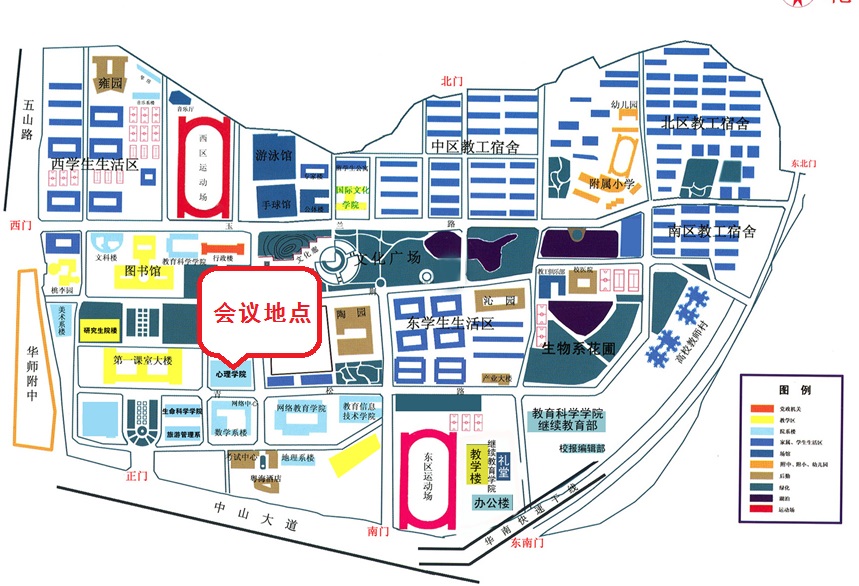 